О Т З Ы Во выпускной квалификационной работе студентки 5 курса исторического факультета ОЗО Красноярского государственного педагогического университета им. В.П. Астафьева Гульковой Жанны Владимировны на тему «История села Бражное Канского района Красноярского края и ее интерпретация на уроках истории и обществознания в старшей школе».Выпускная квалификационная работа написана Ж.В Гульковой на крайне актуальную в научном и практическом отношениях тему. Ее первая часть, посвященная истории села Бражное, представляет собой пример локальной истории – направления, признанного в отечественной историографии важным, но до сих пор недостаточно хорошо освоенным и требующим разработки на всех уровнях исследований, начиная с курсовых работ и ВКР. Вторая часть – это ответ на самую жгучую для учителей проблему «разговоров с учащимися о самом главном». Действительно, есть ли тема для разговоров важнее, чем история своей «Малой родины». Автор работы выросла в Бражном, окончила там школу и потому знает объект изучении не понаслышке. К сожалению для ВКР и к счастью для ее автора и нашего общества у Ж.В. Гульковой год назад родился ребенок. Это событие наложило отпечаток на весь ход подготовки ВКР. Ее автору не удалось воплотить в работе задуманные масштабные планы. Но и то, что получилось, вполне соответствует всем требованиям. Важно отметить добросовестный подход к делу выпускницы, которая сумела найти нужный объем разнородных документов и материалов, провести опросы земляков и сделать необходимую работу для второй части ВКР. Представленная работа основана на неплохой информационной базе. Она будет полезна для дальнейшего изучения темы, в том числе и другими исследователями.Во всех частях ВКР автор показал высокий уровень профессиональной подготовки. Все компоненты введения четко прописаны и аргументированы. Структура основной части работы соответствует ее целям и задачам, как и выводы, сделанные по ходу работы и в заключении. При написании ВКР г.ты Ж.В. Гулькова проявила максимум самостоятельности, вмешательство научного руководителя в ее действительно творческий процесс было минимальным. Работа показывает, что ее автор приобрел необходимые исследовательские навыки, умело пользуется источниками, квалифицированно интерпретирует их. Работа написана грамотно, хорошим языком.Считаю, что Ж.В. Гулькова справилась с поставленными задачами, ее выпускная квалификационная работа отвечает всем требованиям и может быть представлена к защите.Научный руководительПрофессор, д. и. н.                           Л.Н. Славина 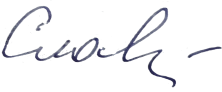 20.06.2023